 РЕШЕНИЕ №  126Совета народных депутатов муниципального образования«Понежукайское сельское поселение» четвертого  созыва        20.07. 2020 г.                                                                                                а.ПонежукайОб утверждении Порядка применения к депутату, выборному должностному лицу местного самоуправления (главе)  мер ответственности, предусмотренных частью 7.3-1 статьи 40 Федерального закона от 6 октября 2003 года № 131-ФЗ  «Об общих принципах организации местного самоуправления в Российской Федерации»,  в муниципальном образовании «Понежукайское сельское поселение»В соответствии с частью 7.3-1 статьи 40 Федерального закона от 06.10.2003 № 131-ФЗ  «Об общих принципах организации местного самоуправления в Российской Федерации», от 25.12.2008г. №273 –ФЗ «О противодействии коррупции», на основании представления Теучежского межрайонного прокурора от 19.06.2020г. № 8-25-2020-398, руководствуясь Уставом муниципального образования «Понежукайское сельское поселение» Совет народных депутатов муниципального образования «Понежукайское сельское поселение»РЕШИЛ:1. Утвердить Порядок   применения к депутату, выборному должностному лицу местного самоуправления (главе)  мер ответственности, предусмотренных частью 7.3-1 статьи 40 Федерального закона от 6 октября 2003 года № 131-ФЗ «Об общих принципах организации местного самоуправления в Российской Федерации» в муниципальном образовании «Понежукайское сельское поселение» (приложение).2. Настоящее решение обнародуется путём размещения на информационном стене в здании администрации МО «Понежукайское сельское поселение».3. Настоящее Решение вступает в силу с момента его обнародования.Председатель Совета народных депутатовМО «Понежукайское сельское поселение»                                                    А.Ю. ШхурпашПриложение № 1                                                                                                               к Решению №126 СНД Понежукайского сельского поселенияот 20.07.2020г.ПОРЯДОК ПРИМЕНЕНИЯ К ДЕПУТАТУ, ВЫБОРНОМУДОЛЖНОСТНОМУ ЛИЦУ МЕСТНОГО САМОУПРАВЛЕНИЯ (ГЛАВЕ)ОТВЕТСТВЕННОСТИ, ПРЕДУСМОТРЕННЫХ ЧАСТЬЮ 7.3-1 СТАТЬИ40 ФЕДЕРАЛЬНОГО ЗАКОНА ОТ 06.10.2003 № 131-ФЗ «ОБ ОБЩИХПРИНЦИПАХ ОРГАНИЗАЦИИ МЕСТНОГО САМОУПРАВЛЕНИЯ ВРОССИЙСКОЙ ФЕДЕРАЦИИ»1.	Настоящий Порядок определяет требования, сроки и процедуры при принятии решения о применении к депутату, выборному должностному лицу местного  самоуправления (главе), мер ответственности за предоставление недостоверных или неполных сведений о доходах, расходах, об имуществе и обязательствах имущественного характера, в случае несущественного
искажения этих сведений (далее - меры ответственности).2.	В случае если депутат, выборное должностное лицо местного самоуправления (глава) представили Главе Республики Адыгея недостоверные или неполные сведения о своих доходах, расходах, об имуществе и обязательствах имущественного характера, а также сведения о доходах, расходах, об имуществе и обязательствах имущественного характера своих супруги (супруга) и несовершеннолетних детей, и если искажение этих сведений, выявленное в ходе проверки, проведенной в соответствии с частью 4.4 статьи 12.1 Федерального закона от 25.12.2008 № 273-ФЗ «О противодействии коррупции», является несущественным, к указанным лицам могут быть применены следующие меры ответственности:1)	предупреждение;2)	освобождение депутата, члена выборного органа местного самоуправления от должности в представительном органе муниципального образования, выборном органе местного самоуправления с лишением права занимать должности в представительном органе муниципального образования, выборном органе местного самоуправления до прекращения срока его полномочий;3)	освобождение от осуществления полномочий на постоянной основе с лишением права осуществлять полномочия на постоянной основе до прекращения срока его полномочий;4)	запрет занимать должности в представительном органе муниципального образования, выборном органе местного самоуправления до прекращения срока его полномочий;5)	запрет исполнять полномочия на постоянной основе до прекращения срока его полномочий.
3.	Решение о применении к депутату, выборному должностному лицу местного самоуправления (главе) мер ответственности, установленных пунктом  2 настоящего Порядка (далее - решение), принимается на основании заявления Главы республики Адыгея, направляемого в соответствии с частью 4.5 статьи 12.1 Федерального закона от 25.12.2008 № 273-ФЗ «О противодействии коррупции».4. Решение в отношении депутата, выборного должностного лица местного самоуправления принимает Совет депутатов муниципального образования «Понежукайское сельское поселение».Решение принимается не позднее чем через 30 дней со дня поступления заявления Главы Республики Адыгея, направляемого в соответствии с частью 4.5 статьи 12.1 Федерального закона от 25.12.2008 № 273-ФЗ «О противодействии коррупции», а в случае, если такое заявление поступило в Совет депутатов между заседаниями,- не позднее чем через 3 месяца со дня его поступления.О дате, времени и месте рассмотрения заявления Главы, указанного в пункте 3 настоящего Порядка, депутат, выборное должностное лицо местного самоуправления (глава) уведомляются не позднее, чем за 15 дней до даты рассмотрения заявления.При рассмотрении заявления Главы РА и принятии решения о выборе конкретной меры ответственности учитываются вина депутата, выборного должностного лица местного самоуправления (главы), причины и условия, при которых им были представлены недостоверные или неполные сведения о доходах и об имуществе, сведения о расходах, характер и степень искажения этих сведений, соблюдение указанным лицом ограничений и запретов. исполнение им обязанностей, установленных в целях противодействия коррупции, отсутствие фактов сокрытия имущества и иных объектов налогообложения от налоговых органов Российской Федерации, органов, осуществляющих учет и регистрацию отдельных видов имущества и (или) прав на него.При рассмотрении заявления Главы РА на заседании Совета депутатов депутату, выборному должностному лицу местного самоуправления (главе) предоставляется возможность дать пояснения по предоставленным сведениям.По итогам рассмотрения заявления Главы РА принимается одно из следующих решений:признать, что депутатом, выборным должностным лицом местного самоуправления (главой) допущены существенные искажения сведений о доходах, расходах, об имуществе и обязательствах имущественного характера, и (или) сведений о доходах, расходах, об имуществе и обязательствах имущественного характера его супруги (супруга) и несовершеннолетних детей, влекущие досрочное прекращение полномочий депутата, выборного должностного лица местного самоуправления;признать, что депутатом, выборным должностным лицом местного самоуправления допущены несущественные искажения сведений о доходах, расходах, об имуществе и обязательствах имущественного характера, и (или) сведений о доходах, расходах, об шгуществе и обязательствах имущественного характера его супруги (супруга) и несовершеннолетних детей, и применить к нему одну из мер ответственности, предусмотренных пунктом 2 настоящего Порядка.10. Решение в отношении депутата, выборного должностного лица местного самоуправления (главы) принимается открытым голосованием большинством голосов (либо не менее двух третей) от числа избранных депутатов Совета народных депутатов муниципального образования «Понежукайское сельское поселение».11.	Решение, принятое в соответствии с пунктом 9 настоящего Порядка,
должно быть мотивированным и оформляется в письменном виде.В случае применения одной из мер ответственности, предусмотренных пунктом 2 настоящего Порядка, решение должно содержать выводы о необходимости применения конкретной меры ответственности и обстоятельства, позволяющие считать несущественными искажения представленных сведений о доходах, расходах, об имуществе и обязательствах имущественного характера, и (или) сведений о доходах, расходах, об имуществе и обязательствах имущественного характера супруги (супруга) и несовершеннолетних детей депутата, выборного должностного лица местного самоуправления.12.	Решение подлежит размещению на официальном сайте органа местного самоуправления в информационно-телекоммуникационной сети «Интернет» и (или) предоставляется для опубликования средствам массовой информации не позднее чем через пять дней со дня его принятия.ПЭНЭЖЬЫКЪУАЕ  КЪОДЖЭ ПОСЕЛЕНИЕМ   ИНАРОДНЭ ДЕПУТАТХЭМ      ЯСОВЕТ385230  къ. Пэнэжьыкъуай, ур.Октябрьск, 19факс/тел.9-74-81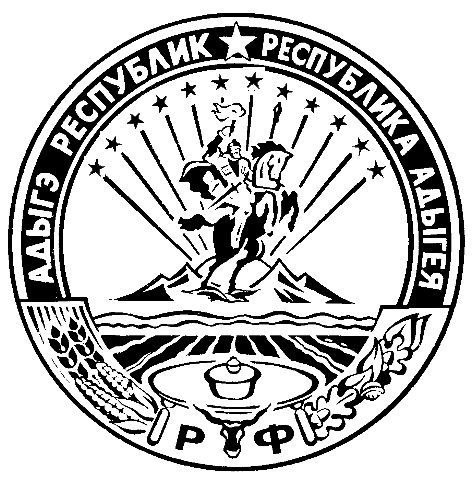 СОВЕТ НАРОДНЫХ ДЕПУТАТОВ       МУНИЦИПАЛЬНОГО ОБРАЗОВАНИЯ«ПОНЕЖУКАЙСКОЕ СЕЛЬСКОЕ ПОСЕЛЕНИЕ»385230 а.Понежукай,ул.Октябрьская,19факс/тел.9-74-81